          Catholic Church of Sts. Peter and Paul, Northfields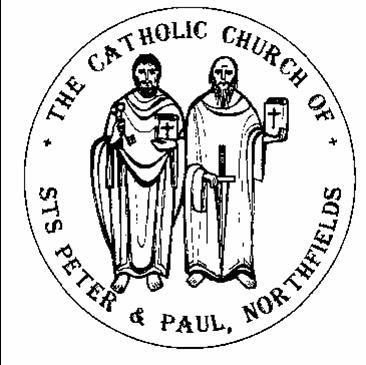 38, Camborne Avenue, Ealing, London, W13 9QZ.  Tel. 020 8567 5421e-mail: northfields@rcdow.org.uk; website: http://parish.rcdow.org.uk/northfieldsFacebook page: https://fb.me\38camborneavenueParish Priest: Fr. Jim Duffy; Parish Deacon Rev Andrew GoodallPastoral Assistant: Anna Maria Dupelycz; Parish Administrator: Rosa BamburyAlternative Number: 07787 048144 (Anna); northfieldscat@rcdow.org.uk  Office Opening Hours: 10.30am to 2.30pm Monday, Tuesday, Wednesday and Friday.Sacraments and Devotions:Sacraments: on enquiry; devotions: Rosary after morning weekday Mass..In case you are admitted to hospital........In light of data protection please indicate on entering hospital that your details are to be passed to the RC Chaplain. Also state that you would like the RC Chaplain to visit you.																																Psalter week 1 __________________________________________________________________________________________________13th Sunday in Ordinary time Year C														Sunday 26th June 2022__________________________________________________________________________________________________Readings for This Week (13th Sunday Year C) Kings 19:16, Ps 15:1-2, Galatians 5:1, 13-18, Luke 9:51-62.Readings for Next Week (14th Sunday Year C) Isaiah 66:10-14, Ps 65:1-7, Galatians 6:1, 14-18, Luke 10:1-12.____________________________________________________________________________________Reflection from Fr. Hilary: St Peter and Paul These two should mean a great deal to us.  Why?  Because they were Giants in the best sense – top quality human beings, Saints of high calibre.  But weren’t they sinners, weak like us?  Indeed, they were but this makes them attractive since we can relate to them.  Peter was impetuous, considered himself a bit of a know-all and so getting things wrong.  He denied he ever knew Jesus.  One day he saw the light and said to Jesus – leave me Lord, I’m no use to you, I just discovered I’m a sinner.  The Lord thought otherwise and enabled Peter to become a saint instead.  We are offered the same.  When a lot of people walked away from Christ because his Gospel was very demanding, he said to the apostles – do you want to leave too?  Peter replied “Lord, who else can we go to?  You have the message of eternal life.”  Let me paraphrase Peter’s words: “Lord, what are you on about it?  Only you have the secret of life.  Only you can give meaning to life – what we human beings crave for.”Likewise, St Paul was a sinner.  He said he was the least because he persecuted the Church.  He approved of the murder of St Stephen, the first martyr.  Then he added “but by the Grace of God, I am what I am now.”  A top-class saint with Peter.  We are offered the same. No exaggerationPlease keep._____________________________________________________________________________________________________________________________________________Liturgical Ministries: a) Altar Servers  Please contact Deacon Andrew (andrewgoodall@rcdow.org.uk)  b)  Music in Mass : Rehearsals this week.  11.30am Mass, Wednesday, 7.30pm; 10.00am Mass: Thursday 7.30pm.  Both rehearsals take place in the church.  New musicians and singers of all ages always welcome to join.  c) Readers and Eucharistic Ministers    We need to increase the numbers exercising these ministries.  For more information or to express an interest, please contact Anna or Deacon Andrew.  Catechists    There is a need to build up a bank of volunteer catechists to serve across the age range.  In order to equip new volunteers well with formation, training and support, it is desirable that we know before the Summer break, who may be interested in this particular and most important ministry of guiding and accompanying candidates along their sacramental journey and deepening their relationship with Christ.  Theology degrees not required!  If you would like to know more, please contact Anna to arrange a chat at a mutually convenient time.  Training will be arranged for early September in various areas of catechesis.  Helper opportunities available for young people, including anyone undertaking the Duke of Edinburgh Award scheme.PSt Peter and Paul Feast day  Wednesday 29th June is the Parish feast day of St Peter and Paul, there will be two Masses that day, 9.30am and 6.00pm.Safeguarding   The Parish reps are Susie Worthington, northfieldssg2@safeguardrcdow.org.uk and Tracy Paterson northfieldssg1@safeguardrcdow.org.ukParish Parent & Toddler Group    Meets on Wednesday mornings term time in the Parish Hall, 9.30am to 11.00am Please bring your own mug/cup for refreshments and a floor blanket for your own child/ren. Thank you!  An additional volunteer leader is required.  Please contact Rosa or Anna.Music Tots- Would like to start up again. This is held on a Tuesday morning in the Parish Hall.  In order for this to restart an additional volunteer is needed to help. Please contact Rosa or Anna.Priest Training Fund       Thank you for your generous donations a total of £1676.67 was raised towards this fund.Masses this weekSunday 26th June (13th Sunday in Ordinary Year C)				Thursday 30thJune (First Martyrs of the Holy Roman Church)	(Sat.) 6.00pm Bernard Shand (Get Well.)									 		No Mass													 8.30am Margaret & Michael Hayes & Mary Fox (Ann.)																						10.00am Carmin Fernandes (Ann.)										Friday 1st July (Dedication of Westminster Cathedral)	11.30am Grace Corrigan (Ann.)											 9.30am Tess O’Reilly (Ann.) 							 6.00pm	Michael Waters (LD.)																																																Saturday 2nd July 											Monday 27th June (St John Southworth)								 	 No Morning Mass							 9.30am Kathleen Keane (LD.)																																															Sunday 3rd July (14th Sunday in Ordinary Year C)Tuesday 28th June (St Ireneus)										 (Sat) 6.00pm Florie De Souza (LD.) 6.00pm Maureen Colgan (LD.)											 8.30am Deceased members of the Gahan Family 																					10.00am Kathleen Keane (LD.)						Wednesday 29th June (St Peter & Paul)								11.30am Charles Merritt (Ann.) 					 9.30am Ivan Mahon-Smith (LD.)										 6.00pm James Loftus (10th Ann.)							 6.00pm People of the Parish																												Prayers for the Sick    We pray for those suffering from illness and their carers: Doreen Foley, Vera Zunzic, Anna Keane, Barbara Lennon Snr, Teresa Hartnett, Stephania Pullin, Geraldine Davison, Dave Mortby, Cerys Edwards, Andrew Chandiram,, Kathleen Walsh, Donna O’Hagan, Ann Hagan, Alan Worman. Sankar Ghosh, Margaret Adu, Therese Biks, Shantha Kumari, Sagundala Devi, Victor Young, Ernst Barroclough, Kathleen & Patsy O’Donoghue. Our Lady, help of the Sick, pray for us.Prayers for those Recently Deceased and Anniversaries    We pray for the repose of the souls of Norah Lyons, Michael Waters Florie De Souza and all those whose anniversaries occur around this time, including Margaret & Michael Hayes, Mary Fox, Carmin Fernandes, Grace Corrigan Tess O’Reilly, Charles Merritt and James Loftus.  May their souls and the souls of all the faithful departed through the mercy of God rest in peace.  AmenCatechetics (Sacramental Preparation)  Contact Anna initially on or 07787 048144 with enquiries and queries.  Please include a mobile/phone number with your e-mail enquiry.Infant Baptism  Participation in a short preparation course is required before celebrating the sacrament.  For more information, please contact Anna preferably by e-mail initially.  Children’s Liturgy of the Word    during 10am Mass, term time.  Liturgy is aimed at children aged 3 -7 (Nursery to Year 2).  We currently have sufficient leaders but more helpers are needed for this ministry to run safely and in accord with Safeguarding guidelines.  Please contact Anna as soon as possible.  DBS checks processed by the diocese are required for this role.  For more information, contact Anna/First Reconciliation and Communion 2023   Preparation for these sacraments is open to children who will be in Year 3 from September to Year 6.  Anyone older please contact Anna to discuss possible arrangements.  Families should be living within the boundaries of Northfields parish or attend Mass here regularly.  Application forms now available from the church   Deadline for applications: end of Sunday 24th July.  This is to give time to arranging the preparation and to recruiting and training of catechists and helpers. There will be an information meeting on the evening of Weds. 6th July, 7.30pm, Parish Hall to explain the process.  A new initiative this year will be a short one-to-one meeting to get to know families a little more before the process begins and to give an opportunity for parents to share particular information or ask questions they may not wish to give at a general meeting.Confirmation   We congratulate the 32 candidates who celebrated Confirmation on Saturday.Confirmation 2023   Preparation for Confirmation is open to young people who will be in Years 9 to 11 in September, living within the boundaries of Northfield parish and/or attend Mass here regularly.  Please e-mail Anna requesting an application form, stating whether you would prefer an electronic copy or a paper copy.  Anyone older than Year 11 (age16), please contact Anna to discuss possibilities.Getting Married?    Six months’ notice is required regardless of where the marriage is to take place.  Please contact Anna to check on requirements, such as documents required, and attending a Catholic marriage preparation course.  Paperwork should be completed in the parish of domicile.  More information available on the parish websitehttps://parish.rcdow.org.uk/northfields/sacramental-prep/marriage-preparation/Catechists’ Summer Gathering, ‘Journeying Together’ Sat. 2nd July, 9.45am – 3.00pm, Sacred Heart High School, Hammersmith.  A day of input and sharing on catechesis for children and young people with special needs and family catechesis.  Cost £10.  Please bring a packed lunch.  Please either contact Anna (northfieldscat@rcdow.org.uk) or Warren (catadmin@rcdow.org.uk) Ealing Soup Kitchen: Mondays 6-8pm for Takeaway hot meal, clothes, barber at Salvation Army Hall, 6 Leeland Road, W13 9HH.  Fridays 1-1.30pm Refreshments, clothes, barber and showers, at St Johns Mattock Lane and Saturdays & Sundays 3.30-5pm Hot meal and Fellowship also at St Johns Mattock Lane.London Irish Centre Social Groups  Local groups: Monday: The Hobbayne Centre, 45, Lower Boston Road, W7 2 HB; Thursday: Ealing Central United Bowls Club, Craven Road, W5 2UA.  Both take place 1.00pm – 3.00pm.  All are welcome.  Volunteers needed – contact Maria on 020 7428 2079 or Joe on 07947 120569.World Meeting of Families, 22-26 June    Please take copies of the WMOF prayer available on the table at the back of the church.  Return the ‘prayer for our family’ section with names of family members you would like to offer in prayer and place it in the box.  Let us make a special effort this weekend to celebrate family, and welcome and offer support to families, particularly those with young children who are perhaps only now getting used to coming to church post-pandemic.